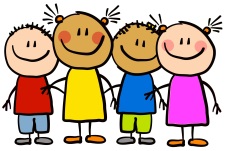 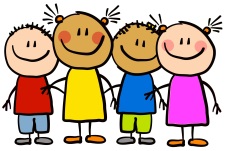 This WeekThis week we have been busy preparing for Christmas by making our own Christmas cards and calendars. The children have loved getting into the Christmas spirit, especially by taking part in our first two Christmas shows! We have done plenty of Christmas singing this week, lots of dancing and we have even decorated the Christmas tree by wrapping up our own pretend presents! Class 5 attendance- 92.3%This WeekThis week we have been busy preparing for Christmas by making our own Christmas cards and calendars. The children have loved getting into the Christmas spirit, especially by taking part in our first two Christmas shows! We have done plenty of Christmas singing this week, lots of dancing and we have even decorated the Christmas tree by wrapping up our own pretend presents! Class 5 attendance- 92.3%Next weekNext week we will be having lots of fun continuing the Christmas spirit! We will be taking part in our final Christmas performances and we will be having our Christmas party which we are very excited for! Christmas parties will take place in nursery on Monday and Thursday. Stars of the weekThis week Miss Terry, Miss Hosford and Mrs Bailey have been looking for their stars of the week and for this week we have chosen…Eden and Robyn- For doing some fantastic singing this week and being so enthusiastic!Well done to our stars of the week and all of our children!HomeworkHomework will be given out to children attending nursery at the beginning of the week on Wednesday’s. Children attending nursery full time or at the end of the week will receive their homework on Friday. This homework should be completed and returned to your child’s class teacher by the date stated on the sheet. Homework can be returned by uploading photographs to Tapestry or a physical copy can be handed in too.HomeworkHomework will be given out to children attending nursery at the beginning of the week on Wednesday’s. Children attending nursery full time or at the end of the week will receive their homework on Friday. This homework should be completed and returned to your child’s class teacher by the date stated on the sheet. Homework can be returned by uploading photographs to Tapestry or a physical copy can be handed in too.Reminders Please remember to send your child to the Christmas party with their own little bag of goodies. Please can we kindly ask that these don’t contain any nuts. Children will be able to come in party clothes on these days but please be mindful that we do still have creative things out for the children to play. Reminders Please remember to send your child to the Christmas party with their own little bag of goodies. Please can we kindly ask that these don’t contain any nuts. Children will be able to come in party clothes on these days but please be mindful that we do still have creative things out for the children to play. 